The Hudson Valley Sciontistswill dine and discussThe Reigate Squire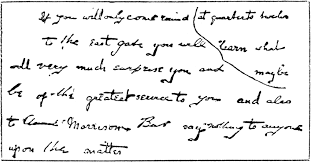 Sunday, May 22, 2016Vassar College Alumnae House6:00 p.m. cocktails (cash bar)  6:30 p.m. dinnerRSVP with check ($42):  Lou and Candy Lewis, 2 Loockerman Ave, Poughkeepsie, NY 12601. Phone: (845) 471-0296.  Email: CLewis1880@aol.comjcr/16